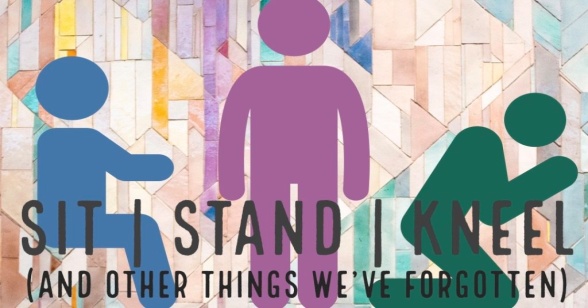 Choose Your Posture!Matthew 20:26-28; Luke 10:38-42; Hebrews 10:35-39A.	KneelKneel to Serve; John 13:1-5There are too many Christian Stars and not enough ServantsKneel in HumilitySwallow your Pride and let go of your EgoThe greater the Christian Growth, the greater the HumilityB.	SitSit to Learn; Luke 10:38-42Sit at the Feet of Jesus and learn from HimSit in CommunionIt is not about the Busy-ness of a Martha spirit but the Intimate relationship with Jesus that Mary hadC.	StandStand in Faith; Ephesians 4:14Do not be Blown here and there by every wind of doctrineStand in Freedom; Galatians 5:1Satan wants to Enslave you; Stand Firm in Christ’s libertyStand in Worship; Nehemiah 9:5Stand up and Praise the Lord your GodStand in Perseverance; Hebrews 10:35-39Don’t Give up; Rise Up!Honolulu Assembly of God  Choices!  August 22, 2021